МКУК «Первомайская поселенческая библиотека»Структурное подразделение: детская библиотека11.03.2020В рамках программы:«Я с детства с книгами дружу»Литературное путешествие:«По дорогам сказки» Приняли участие: Детский сад №19, старшая группа,воспитатель Копаева Т. А., младший воспитатель Ларина М. М.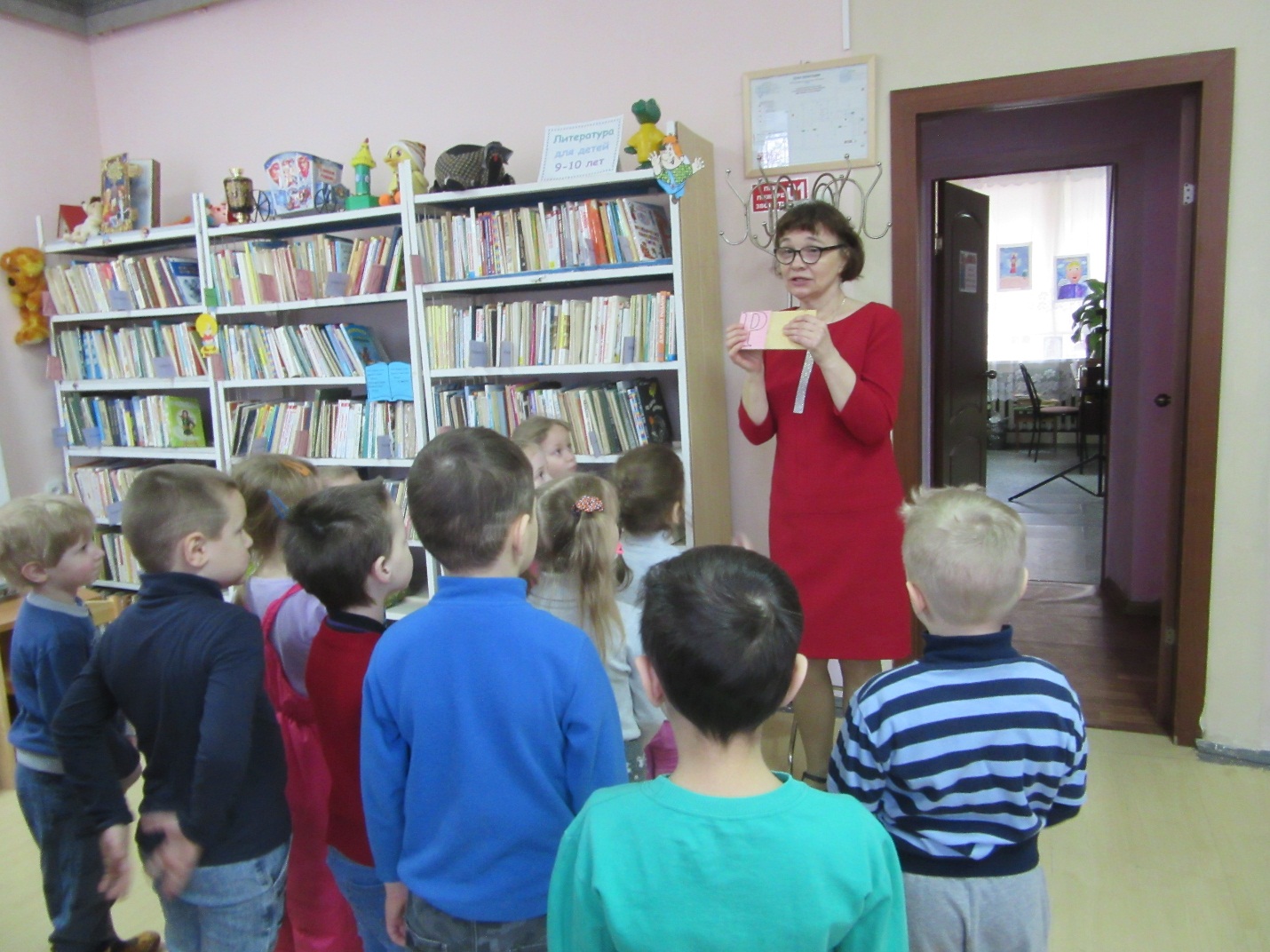 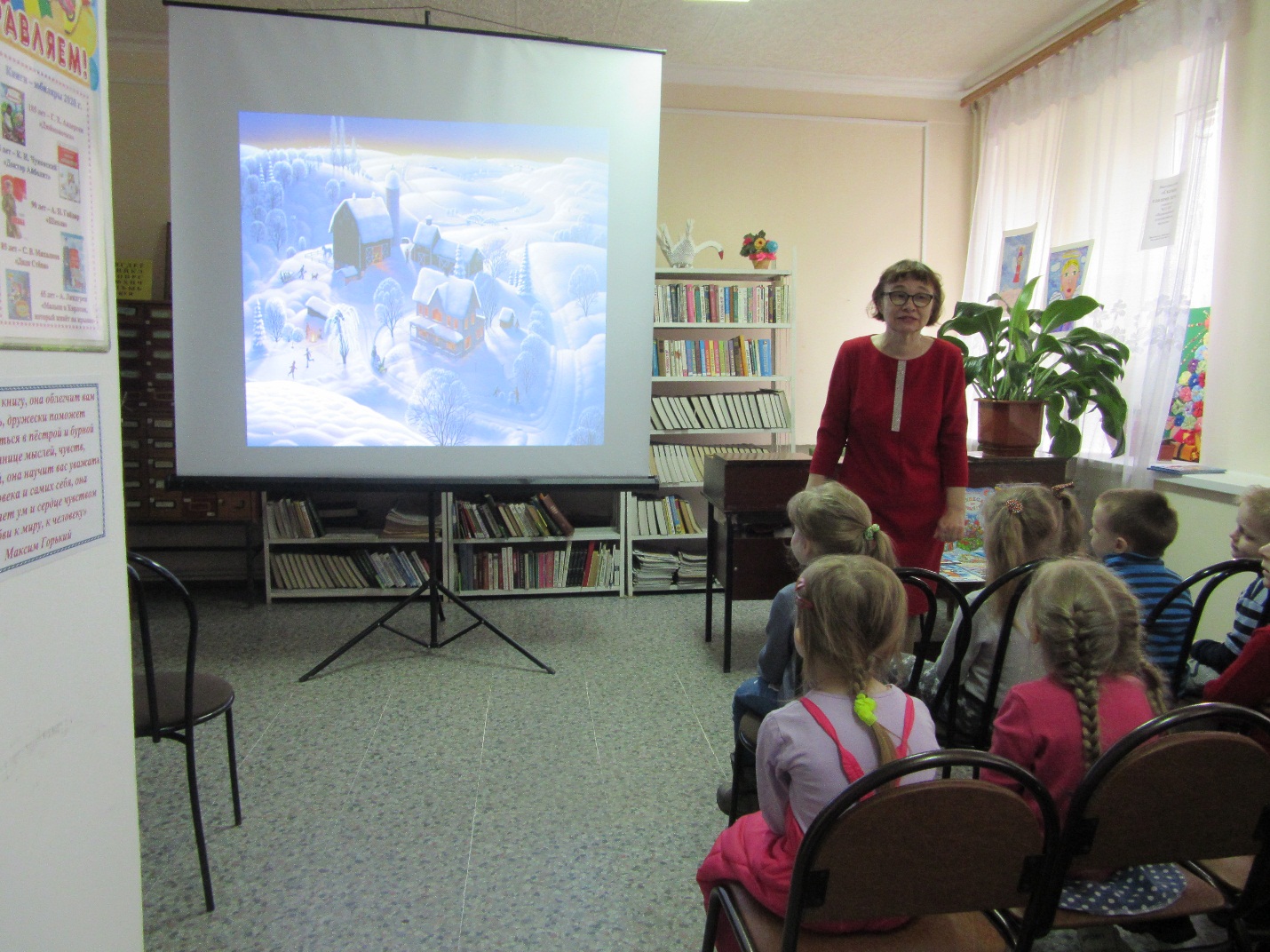 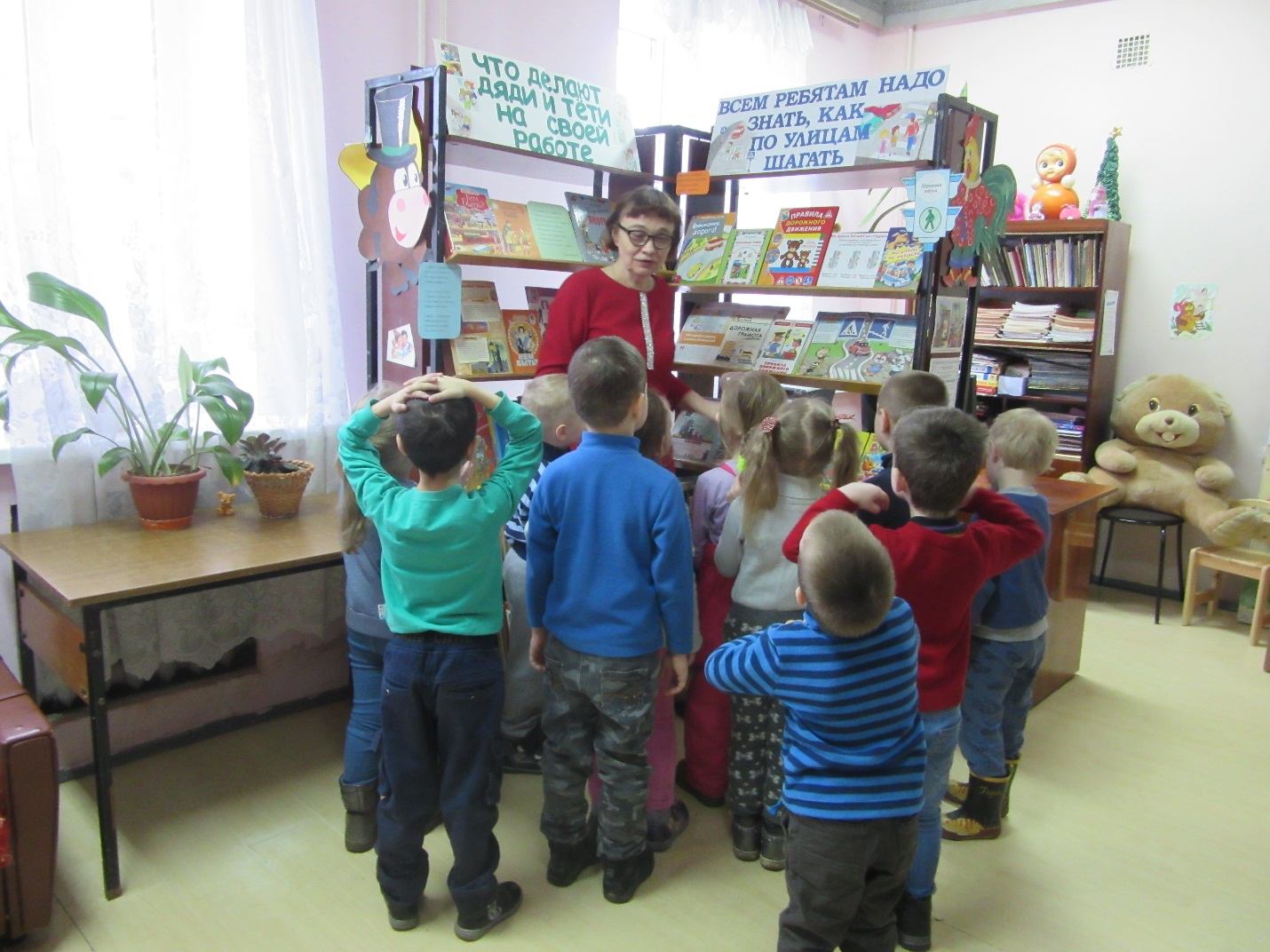 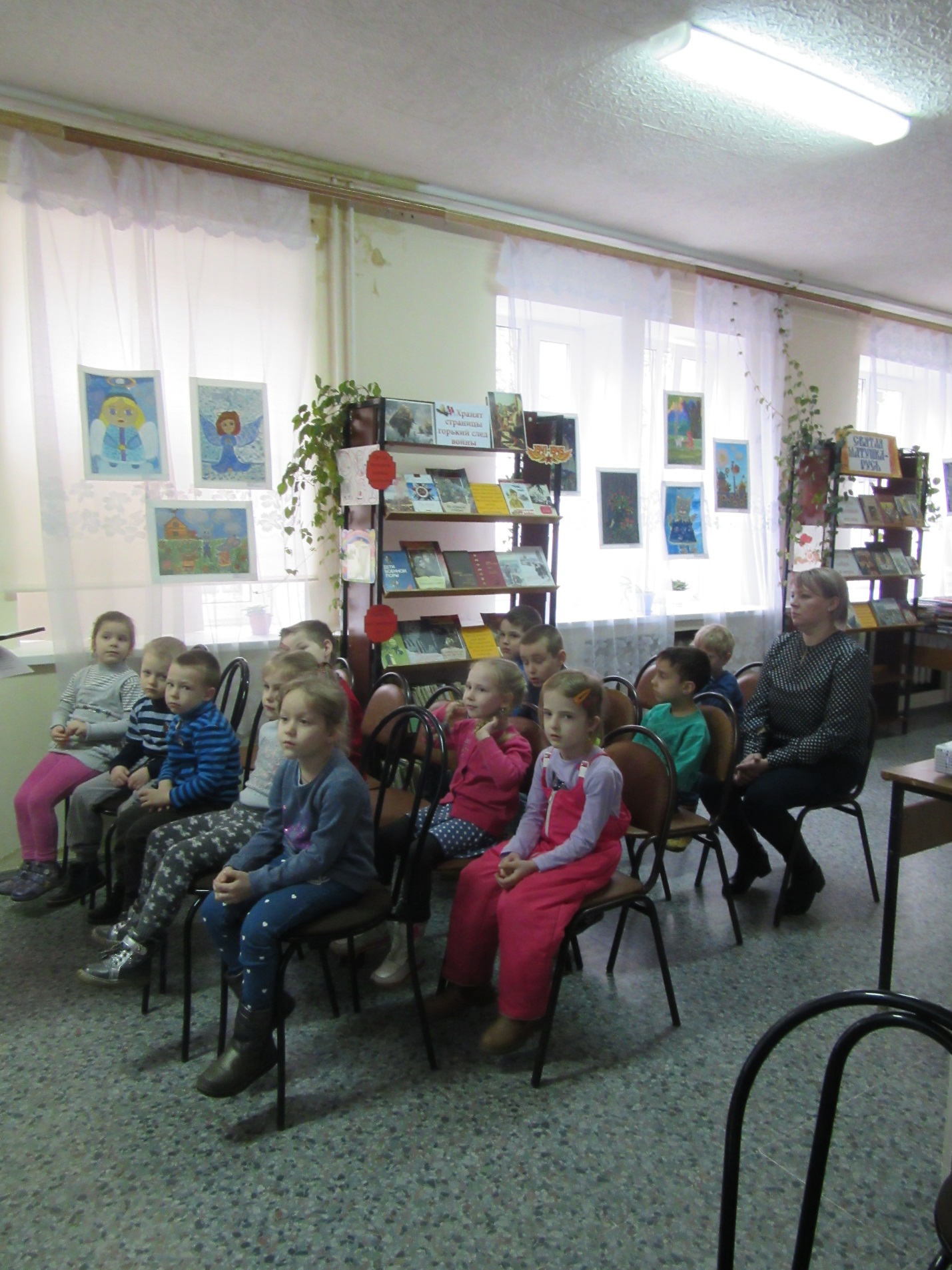 